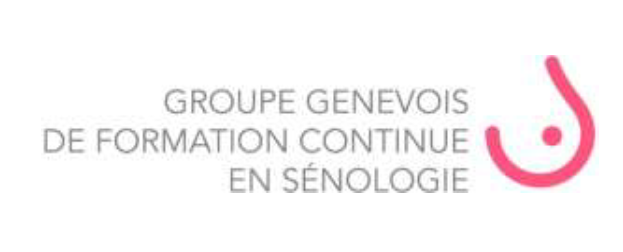 «  Cancer du sein et Immunothérapie : Que faut-il savoir ? »Mercredi 11 Octobre 2023De 13h30 à  ….Forum de GenèveRue de Lausanne 11-191201 GenèveMot de bienvenue : à venirComité scientifique : idem 2022Pré-programme :13.30 :	 Accueil14.00	Bienvenue14.05	Pr PY Dietrich : Introduction à l’immmunothérapie14.25	Questions.14-30	Dr J-F Egger : le pathologue peut-il déterminer si un cancer du sein est immunogénique ?14 50 : Questions.14.55  (Orateur  à déterminer) les anticoprs : quels sont-ils ? pour qui ? Avec quelle tolérance ?15.15 : QuestionsPause         15.45 : Orateur à déterminer : Comment développe-t-on, et fabrique-t-on ces molécules ?16.05 : Questions16.10  Orateurs à déterminer Les anti PD1/PDL1  quelle est leur place ?16.30 : Questions ?16.35 Pr D Miggliorini. Va-t-on guérir les cancers du sein avec les CAR-T cells ?17h.00 Questions17.05 :Orateur à déterminer ( PY Dietrich ??) Pourquoi certaines patientes ne rechutent-elles jamais ?17h25  Questions:17-30 :- 18.00 :  Apéritif